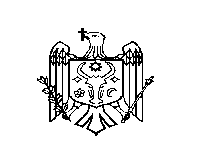 Cu privire la stabilirea premiului anual Ținând cont de nivelul executării bugetului raional pentru anul 2018; În conformitate cu prevederile Legii nr. 270 din 23.11.2018 privind sistemul unitar de salarizare în sectorul bugetar, Hotărârii Guvernului nr. 1231 din 12.12.2018 pentru punerea în aplicare a prevederilor Legii nr. 270/2018 privind sistemul unitar de salarizare în sectorul bugetar și Hotărârii Guvernului nr. 52 din 30.01.2019 pentru modificarea unor hotărâri ale Guvernului; În baza art. 43 alin. (2), art. 46 şi art. 81 alin. (1) din Legea nr. 436-XVI din 28.12.2006 privind administraţia publică locală, Consiliul raional Ștefan Vodă DECIDE:1. Se acordă premiul pentru activitate în anul 2018, funcționarilor din cadrul                                Consiliului raional Ștefan Vodă:1.1. Persoanelor care deţin funcţii de demnitate publică, în mărime de 2,0 salarii de funcție, conform salariului calculat pentru luna noiembrie 2018, pentru fiecare, după cum urmează, conform anexei nr.1.1.2. Funcționarilor publici de conducere, în mărime de un salariu de funcție, conform salariului calculat pentru luna noiembrie 2018, pentru fiecare, după cum urmează, conform anexei nr.2.2. Sursele financiare vor fi asigurate din soldul mijloacelor bănești format în urma executării bugetului raional pe anul 2018, în limita a 30% din veniturile (cu excepţia transferurilor şi granturilor) obţinute suplimentar la cele aprobate (rectificate) pentru anul bugetar finalizat, cu condiţia neadmiterii, la sfîrşitul anului bugetar, a datoriilor creditoare cu termenul de achitare expirat.3. Controlul executării prezentei decizii se atribuie, președintelui raionului.4. Prezenta decizie se aduce la cunoştinţă:Oficiului teritorial Căuşeni al Cancelariei de Stat;Direcţiei finanţe;Conducătorilor subdiviziunilor Consiliului raional Ștefan Vodă;Prin publicarea pe pagina web și Monitorul Oficial al Consiliului raional Ştefan Vodă.Preşedintele şedinţei                                                                              Vasile Buzu              Contrasemnează:        Secretarul Consiliului raional                                                                Ion Țurcan Anexa nr.1               la decizia Consiliului raional Ştefan Vodă  nr. 1/27 din 21 martie 2019Lista nominalăa persoanelor care deţin funcţii de demnitate publicădin cadrul Consiliului raional Ștefan Vodăcărora se acordă premiul anual pentru activitate în anul 2018Nicolae Molozea, președinte al raionului;Vasile Gherman, vicepreședinte al raionului;Alexandru Pavlicenco, vicepreședinte al raionului.Anexa nr.2               la decizia Consiliului raional Ştefan Vodă  nr.1/27 din 21 martie 2019Lista nominalăa funcționarilor publici de conduceredin cadrul Consiliului raional Ștefan Vodăcărora se acordă premiul anual pentru activitate în anul 2018Ion Țurcan, secretar al Consiliului raional;Ina Caliman, șef, direcția finanțe;Elizaveta Ceban, șef-adjunct, șef secție elaborarea și administrarea bugetului, direcția finanțe.Natalia Frumos, șef serviciu contabilitate, contabil-șef, direcția finanțe;Raisa Burduja, șef, direcția generală educație;Aurica Cebotari, șef, direcția asistență socială și protecția familiei;Adelina Barbăneagră, șef, direcția economie și atragerea investițiilor;Uța Valentina, șef, direcția cultură, tineret, sport și turism.Iurie Afanasiev, șef, direcția construcții, gospodărie comunală și drumuri.Mircea Cuclenco, șef, direcția agricultură și alimentație.Aliona Muntean, șef, secția administrație publică.Lidia Matveev, șef, serviciul arhivă al raionului.REPUBLICA MOLDOVACONSILIUL RAIONAL ŞTEFAN VODĂDECIZIE nr. 1/27din 21 martie 2019